Всероссийский экологический урок «Моря России: угроза и сохранение»14 мая 2019 года в ГБОУ СОШ с. Шламка Челно-Вершинского района Самарской области прошел Всероссийский экологический урок «Моря России: угроза и сохранение», в котором приняли участие учащиеся 7-9 классов. Цель урока — дать школьникам представление о значении морей и океанов в жизни всех живых существ нашей планеты и об угрозах, от которых необходимо защищать водный мир. Задачи урока:выяснить, почему моря и океаны жизненно важны для всех существ, обитающих не только в воде, но и на суше;познакомить с историей развития современных знаний о морских экосистемах;показать примеры воздействия человека на моря и океаны и его последствия;дать импульс к размышлениям о том, как сохранить красоту и здоровье морей и океанов.Проведение урока «Моря России» основывается на системно-деятельностном подходе. Новые знания не даются в готовом виде, а приобретаются учащимися в процессе учебного исследования под руководством учителя. Для эффективной работы необходимо было разделить учеников на 3 группы и посадить каждую группу за отдельный стол. В ходе работы в группах школьники научились:общаться, слушать и понимать друг друга;сотрудничать для решения поставленной задачи;вырабатывать единое решение;аргументированно высказывать свою точку зрения.Урок прошел в три этапа:1) Вводный блок - этот блок погружает участников в тему и атмосферу урока. Ребята познакомились с деятельностью всемирно известного исследователя океанов Жака-Ива Кусто, велся диалог с учащимися и просмотр видеоролика о подводном мире.2) Блок передачи знаний - в этом блоке учащихся знакомились с морями России, выполняли задание «Зачем нужны моря?», с помощью которого выясняли, как человек использует моря в хозяйственной деятельности. Дети получили представление о том, как Мировой океан служит потребностям всех живых существ на планете.3) Задание «Исследование угроз» и завершение занятия - в этом блоке учащиеся выполняли задание «Исследование угроз», в котором с помощью карточек получали информацию о влиянии деятельности человека на Мировой океан и происходящих в нем процессах. На основе полученной информации группы подготовили небольшие доклады по одной из тем «Освоение прибрежных территорий», «Добыча ресурсов и судоходство», «Изменение климата» и выступали с ними перед классом. В заключение урока учащиеся складывали книжечку-памятку с полезной информацией по теме урока.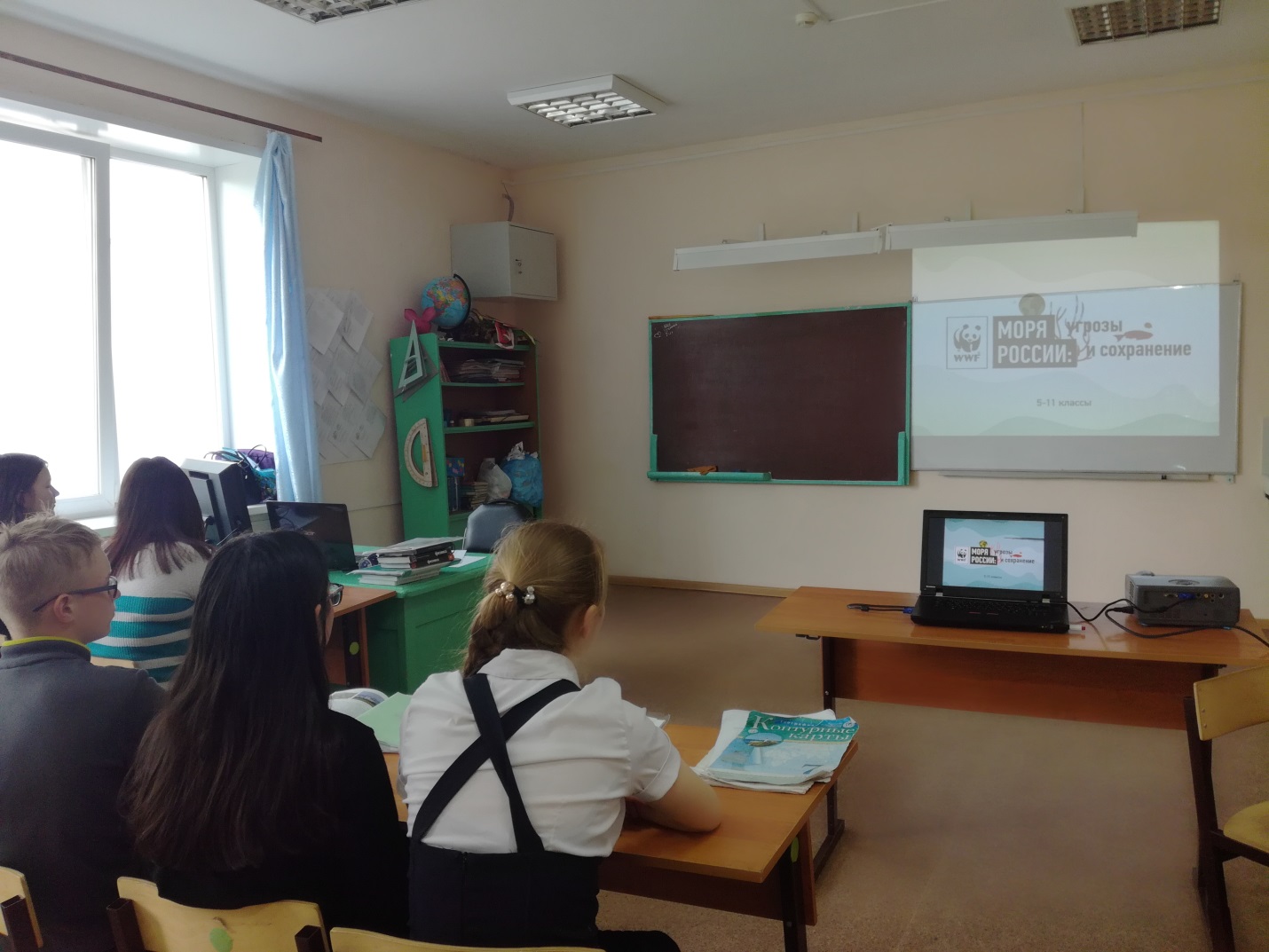 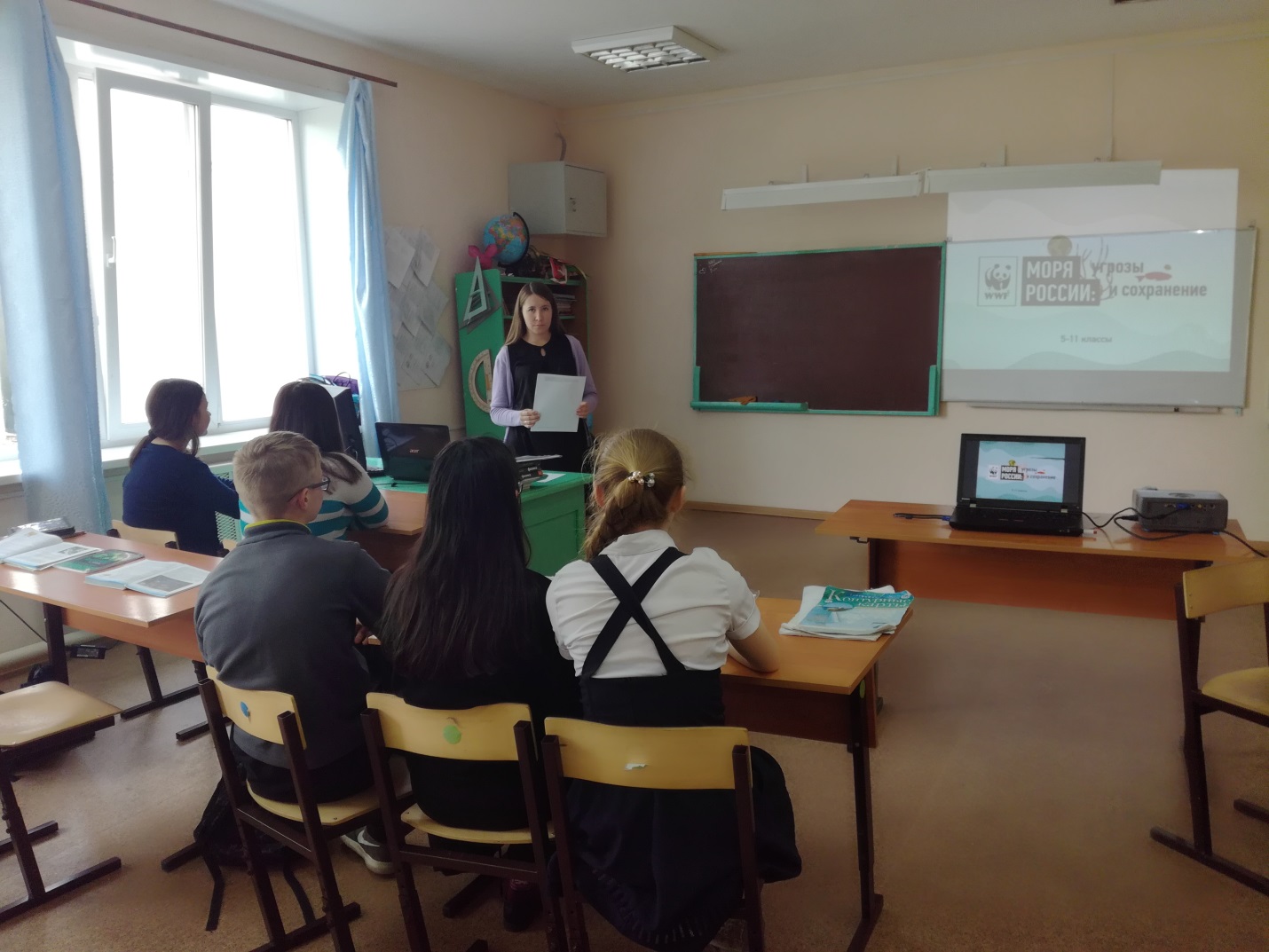 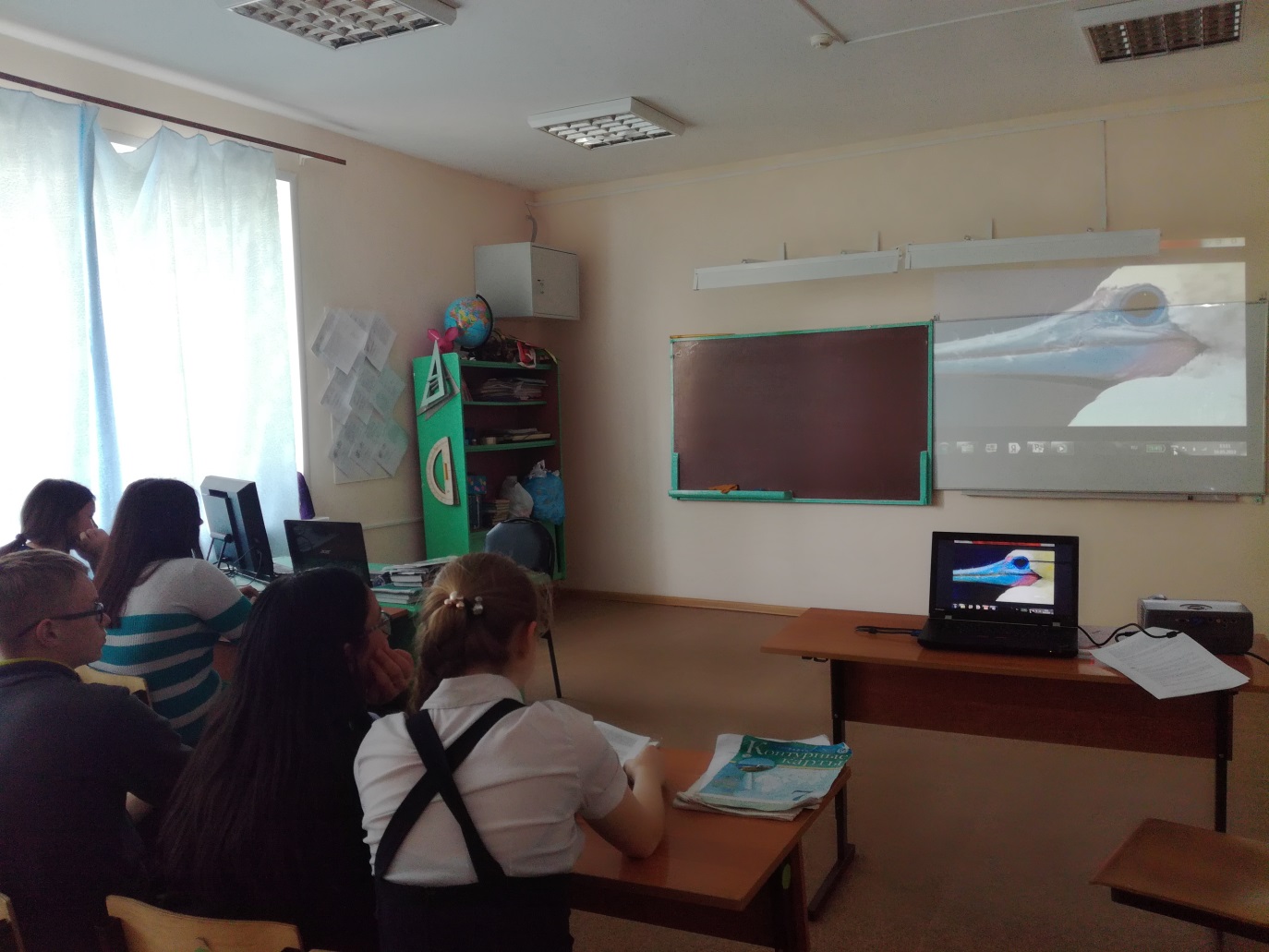 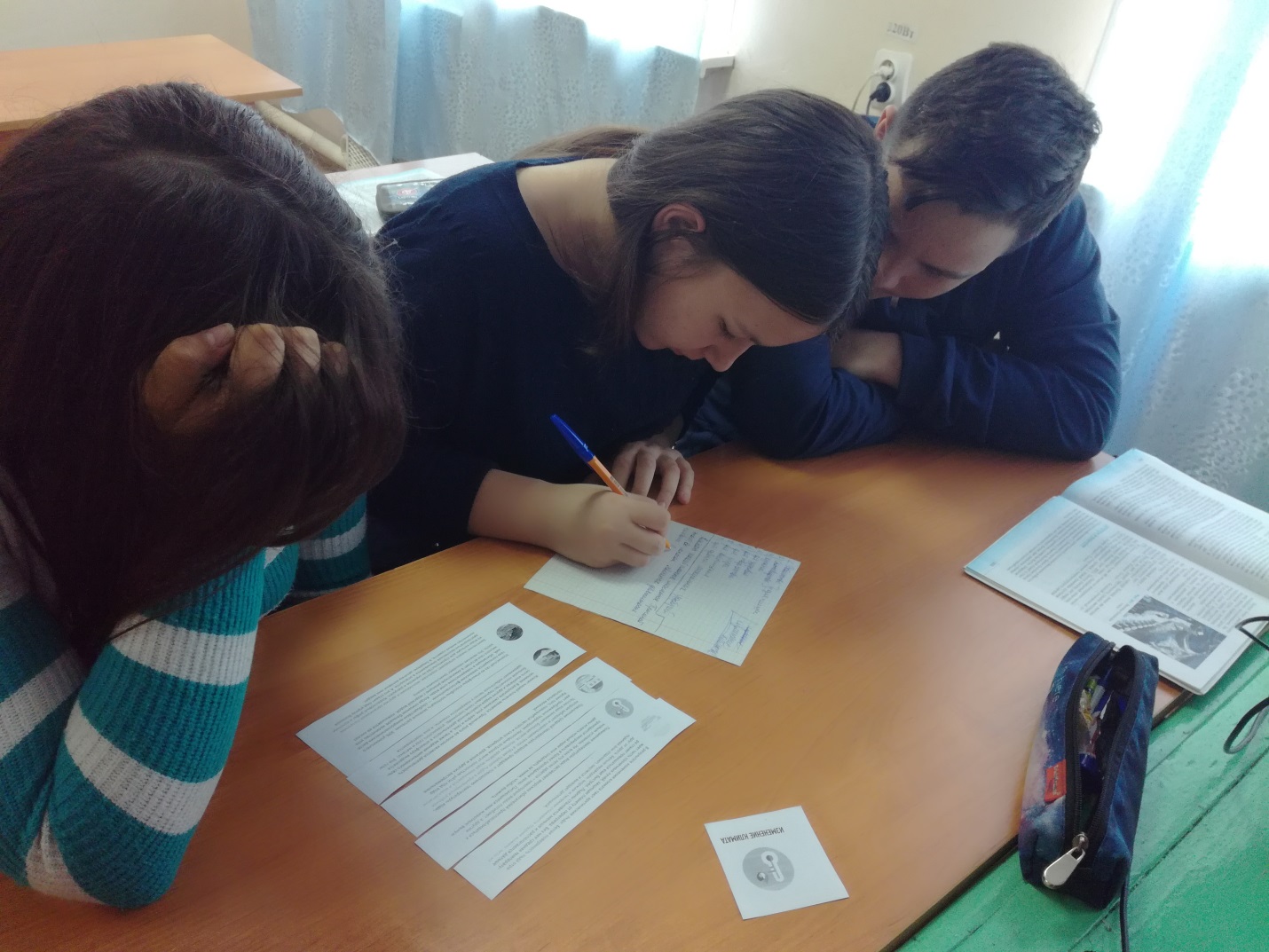 